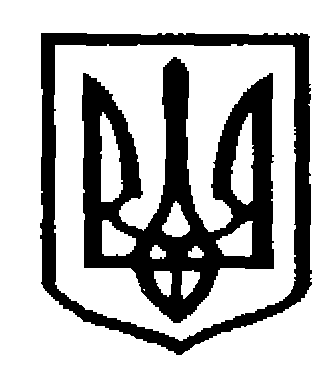 У К Р А Ї Н АЧернівецька міська радаУправлiння  освітивул. Героїв Майдану, 176, м. Чернівці, 58029 тел./факс (0372) 53-30-87  E-mail: osvitacv@gmail.com  Код ЄДРПОУ №0214734511.04.2022 № 01-31/ 752                                                     Директорам закладів                                                                                 загальної середньої освіти          Управління освіти Чернівецької міської ради повідомляє, що ГО «Центр освітніх реформ «Наші діти»  надала доступ до «Мультимедійний дидактичний матеріал для початкових класів  KM MEDIA ED PROFI», що допоможе організувати освітній  процес у теперішніх умовах.  Ці матеріали є дуже актуальним засобом навчання в організації та відновлення змістовного, гуманного, наочного освітнього процесу у будь-якій формі – традиційній та дистанційній.       Відеосюжети, окрім навчального змісту, популяризують добро, національні традиції, формують та виховують необхідні риси: національну гідність, патріотизм, любов і повагу до всього рідного, українського: природи, громади, родини, друзів тощо.      Вчителі, які користуються таким потужним інструментом для професійної діяльності, отримують сформовані відеоуроки, що відповідають Державному стандарту початкової освіти та чинним навчальним програмам. Мультимедійний дидактичний матеріал для початкових класів  KM MEDIA ED PROFI має гриф МОНУ і рекомендований до використання в закладах загальної середньої освіти як сучасний електронний засіб навчання, що прилаштований до реалій Нової української школи, надихає і мотивує вчителів та здобувачів початкової освіти.  Запис онлайн семінару щодо використання платформи  KM MEDIA ED PROFI - https://youtu.be/EoYsSCii3VoПосилання на ютуб-канал -https://youtube.com/channel/UCGecvuo5ejTZJHCWdNq2j3g           У часи, коли Україна веде боротьбу за незалежність і свободу, патріотичний, україномовний дидактичний матеріал, створений кращими професіоналами України стане основою в навчанні та міцною психологічною підтримкою для всіх учасників освітнього процесу.           Прохання довести до відома вчителів початкових класів для подальшого використання контенту в освітньому процесі.              Додаток: матеріали для 1-3 класів.Начальник відділу забезпечення якостіта стратегічного  розвитку закладів загальної середньої освіти управління                                Руслан ФЕДЮКВоробець Г.П. 53-23-62